Avega Health Centre - Site AssessmentGeneral Health Facility InformationAddress: Manager details: Tel: 0788626706 		     Email: c.s_avegargna@yahoo.frPrimary contact person: MUKAMUYENZI  Judith (Titulaire)Type of health facility:	Health CentreCatchment population:	14,922	Primary referral site:	RWAMAGANA DISTRICT HOSPITALDistance from main road:	0.2 KMTotal staff:	23Total clinical staff:	8Total number of IT staff:	3Services are offered: Primary Curative Consultation, ANC, Vaccination, Family Planning, HIV (ARV, PMTCT, VCT), Maternity, Integrated Management of Childhood Illnesses (IMCI), LaboratoryNames of projects/programmes currently involved in: Global FundAntenatal CareLocation of ANC clinic:	SEPARATE CLINC SITENumber of ANC clinics per week:	2Days of ANC clinics: TUESDAY (FIRST VISITS) FRIDAY (OTHER VISITS)Total Maternity/ ANC clinical staff:	8Number of new ANC visits per month:	45Number of deliveries per month: (MATERNITY STARTED IN MAY 2012).Number of case transfers/referrals per month:	0Number of case transfers/referrals by ambulance per month:	45ANC clinic workflow diagram: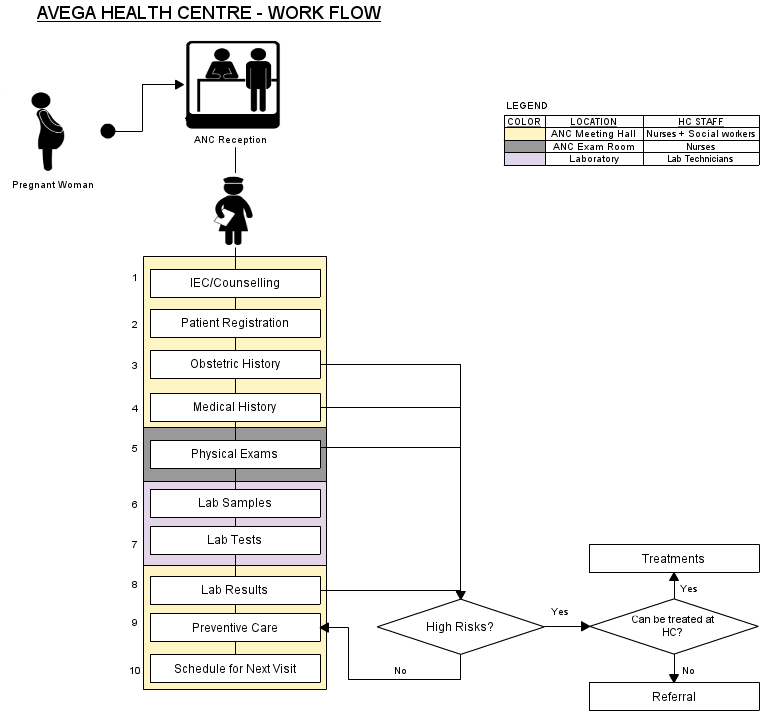 ANC clinic workflow description: Outside area for waiting where everyone gathers before clinic. Then clinic opens and women go into hall as a group for education, registration and waiting exam. Issue of confidenciality in taking health info in big room – registration happens at front desk where conversation can not be hear by the whole room. Head of ANC coordinates clinic and assigns staff to tasks. Education conducted by nurse who are supported by social workers. Regristration and histrories are taken nurses. At the same time blood pressure, weight etc are taken from women. The women are then taken into exam room for physical exam. Women are then sent to lab for taking samples and come back to the hall and wait for results. When results come in women are called to the desk to receive treatment and schedule next visit. If women test positive for HIV they are referred to counciling with their partners. The hall used for the ANC clinic reception is a multi purpose hall which is also used for other clinics. This is where the computer(S) would be house as the exam room is very small, only space for a bed and chair. The hall currently has LAN and locks.ANC visit process:   ANC Patient Registration and recordsPerson responsible for registering patients at clinic:	ANC NurseRegistration process: see diagram and table above.Patient records accessed prior to consultation:	ANC NursePatient medical history tracked:	Forms and RegistersType of forms used to collect patient information: ANC Form, ANC Register, ANC Maternal Card, PMTCT Liaison FormPerson responsible for completing patient records: ANC NursePatient records stored: ANC Communal HallPeople with access to patient records and reasons for access:ANC Nurse: Filling, Filing, Scheduling next visits, reference...Data Manager: Reporting and checking quality of data,..Titulaire: as the overall supervisor of the health centre, in case of referrals, quality assurance of data,...InfrastructurePower:	GRIDExisting ITC systems at health facility:	DHIS-2Number of existing computers at health facility	5Number of UPS at health facility	5Number of printers at health facility	1Number of existing computers in ANC clinic	0Number of UPS in ANC clinic	0Number of printers in ANC clinic	0Computer maintenance carried out by:	IT ManagerLAN:	YESInternet:	GPRS (MTN RWANDA)Secure room/station in ANC for computer:	ANC Meeting Hall (Yes), ANC Exam Room (too small, no LAN)IT skills assessmentBeginner 	68%Average	32%Advanced	0%FIRST VISITOTHER VISITSDESCRIPTIONIEC/COUNSELLINGInformation, Education Communication about Family Planning, HIV/AIDS, parenting, Breastfeeding...PATIENT REGISTRATIONFilling the Demographics of the Pregnant Woman (names, address – Village/Cell Sector/District, Patient number, Partner's name, Date of birth,..)OBSTETRIC HISTORYNumber of previous pregnancies, date & outcome of each event, special maternal complications & events in previous pregnancies, birth weights, obstetrical operations, special perinatal complications and events in previous pregnancies,...MEDICAL HISTORYSpecific diseases & complications (Tuberculosis, heart diseases, chronic renal diseases, epilepsy, dibetes, high blood pressure, asthma, HIV/AIDS...)PHYSICAL EXAMSPHYSICAL EXAMSPhysical exams include (height & height, incremental weight  gains, blood pressure, edema, breasts, severe anemia, temperature, uterine height, child heartbeat, ...)LAB SAMPLESLAB SAMPLESBloodUrineLAB TESTSLAB TESTSBlood: HIV/AIDS, Syphilis (RPR), Haemoglobin (Hb) in case of severe anemiaUrine: Albumin, LAB RESULTSLAB RESULTSThese are the results of the lab tests.PREVENTIVE CAREPREVENTIVE CAREThese include: malaria prevention (Mosquito nets, sufadixine/pyrimetamine) Tetanus vaccinations,  Iron & folate supplements, De-worming tablets (Mebendazole)TREATMENTSTREATMENTSThis happens in case of high risk complications that can be treated at the health centreREFERRALSREFERRALSThis happens in case of high risk complications that cannot be treated at the health centreSCHEDULE NEXT VISITSCHEDULE NEXT VISIT